Name       			School       			School Order Number      Address        			Town       			Post Code      Phone       			Email        			 Please send tax invoicePlease email or fax form to: email  orders@buildupzone.com or fax 9754 3101CodeItemDescriptionDescriptionQtyneededUsed in otherProgsRetail PriceOrder QTYTOTBUZ PRODUCTSBUZ PRODUCTSBUZ PRODUCTSBUZ PRODUCTSBUZ PRODUCTSBUZ PRODUCTSBUZ PRODUCTSYCIRBUZ Circle Skills CardsSet of 6 to present BUZ Circle SkillsSet of 6 to present BUZ Circle Skills1Yes$7.00$     YFFGSFeelings Head Game SetsGame boards & 30 different BUZ head feelings tokens per set (8 sets needed)Game boards & 30 different BUZ head feelings tokens per set (8 sets needed)1(8 sets)No$35.00$     YBGSBUZopoly Game Sets5 Game sheets and 5 sets of BUZopoly and Smiley Smirker tokens5 Game sheets and 5 sets of BUZopoly and Smiley Smirker tokens1Yes$16.00$     BPL12Feelings Creed A2 PosterLarge size Feelings Freed Poster (Laminated)Large size Feelings Freed Poster (Laminated)Yes$10.00$     YBZZSBUZzle Game SetsGame set with BUZ Smile faces (set of 5 cards) 3 SetsGame set with BUZ Smile faces (set of 5 cards) 3 Sets1(3 sets)No$20.00$     YPSPPSProblem Solving Puzzle SetsPuzzles pieces for Problem solving puzzles (8 sets per class)Puzzles pieces for Problem solving puzzles (8 sets per class)1(8 sets)No$12.50$     BPL9Cooperation means working TOGETHER PosterBIG BUZ TOGETHER A2 poster (Laminated)BIG BUZ TOGETHER A2 poster (Laminated)1No$10.00$     BPL7BUZ Problem Solving PosterBIZ BUZ Problem Solving Poster A2 Size (Laminated) BIZ BUZ Problem Solving Poster A2 Size (Laminated) 1No$10.00$     YCCGSWho Owns The Crazy Crab Game SetsCrazy Crab Game sets (32 cards) 8 sets per classCrazy Crab Game sets (32 cards) 8 sets per class1(8 sets)No$20.00$     YPSWBUZ Power Save the World StickersSet of 28 stickers for the “Save the World” Mission equipmentSet of 28 stickers for the “Save the World” Mission equipment1No$10.00$     Sub TotalSub TotalSub TotalSub TotalSub TotalSub TotalSub TotalSub Total$     STORY BOOKS                                                                AuthorSTORY BOOKS                                                                AuthorSTORY BOOKS                                                                AuthorSTORY BOOKS                                                                AuthorSTORY BOOKS                                                                AuthorSTORY BOOKS                                                                AuthorSTORY BOOKS                                                                AuthorYONEOne (Storybook)Cathryn OtoshiCathryn Otoshi1No$26.95$     YSILRThe Short & Incredibly Happy Life of RileyColin ThompsonColin Thompson1No$26.95$     ST LUKES INNOVATIVE RESOURCES CARD SETSST LUKES INNOVATIVE RESOURCES CARD SETSST LUKES INNOVATIVE RESOURCES CARD SETSST LUKES INNOVATIVE RESOURCES CARD SETSST LUKES INNOVATIVE RESOURCES CARD SETSST LUKES INNOVATIVE RESOURCES CARD SETSST LUKES INNOVATIVE RESOURCES CARD SETSIN0100Strengths Cards SetSet of Strengths Cards from St. Luke’s Set of Strengths Cards from St. Luke’s 1No$69.95$     CONSUMABLESCONSUMABLESCONSUMABLESCONSUMABLESCONSUMABLESCONSUMABLESCONSUMABLESCONSUMABLESYTAPSTOGETHER Acronym Posters8 x Lge A2 write on posters (per class)8 x Lge A2 write on posters (per class)1 set of 8 1 set of 8 $8.00$     BUZ POWER TOOL BOX ITEMSBUZ POWER TOOL BOX ITEMSBUZ POWER TOOL BOX ITEMSBUZ POWER TOOL BOX ITEMSPer studentPer studentYPSKBUZ Power Full Student KitsFull Students Kit, includes: All listed items belowFull Students Kit, includes: All listed items below1 per child1 per child$9.95$     RP01 TOOLBOXESBatteries – please buy locallyRP03 Bouncy BallRP04 ButterflyRP05 InsectRP06 ElephantRP01 TOOLBOXESBatteries – please buy locallyRP03 Bouncy BallRP04 ButterflyRP05 InsectRP06 ElephantRP07 Mini Maze RP08 Feelings PoppersRP09 StarRP10 ScrewdriverYPSM BUZ Power Tool Manuals (Students Booklets)RP07 Mini Maze RP08 Feelings PoppersRP09 StarRP10 ScrewdriverYPSM BUZ Power Tool Manuals (Students Booklets)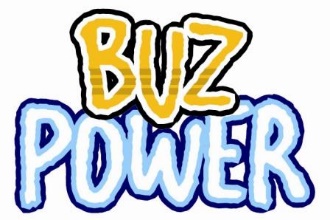 POSTAGE AND HANDLING: order value 0 - $25=$10; $25.01 - $70 = $15; $70.01 and above = $20 POSTAGE AND HANDLING: order value 0 - $25=$10; $25.01 - $70 = $15; $70.01 and above = $20 POSTAGE AND HANDLING: order value 0 - $25=$10; $25.01 - $70 = $15; $70.01 and above = $20 POSTAGE AND HANDLING: order value 0 - $25=$10; $25.01 - $70 = $15; $70.01 and above = $20 POSTAGE AND HANDLING: order value 0 - $25=$10; $25.01 - $70 = $15; $70.01 and above = $20 POSTAGE AND HANDLING: order value 0 - $25=$10; $25.01 - $70 = $15; $70.01 and above = $20 POSTAGE AND HANDLING: order value 0 - $25=$10; $25.01 - $70 = $15; $70.01 and above = $20 POSTAGE AND HANDLING: order value 0 - $25=$10; $25.01 - $70 = $15; $70.01 and above = $20     $       ABN 54 920 025 791ABN 54 920 025 791ABN 54 920 025 791TOTAL (Includes GST)TOTAL (Includes GST)TOTAL (Includes GST)TOTAL (Includes GST)TOTAL (Includes GST)$     BUZ POWER PROGRAM REGISTRATIONYear level(s) of studentsNumber of students in Class(es)